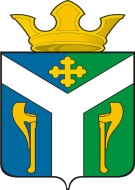 АДМИНИСТРАЦИЯ    УСТЬ – НИЦИНСКОГО СЕЛЬСКОГО ПОСЕЛЕНИЯРАСПОРЯЖЕНИЕ__________________________________________________________________28.12.2020                                                                                                    № 56 -ос. Усть – НицинскоеОб организации дежурства сотрудников администрации  сельского поселения в период проведения новогодних и рождественских праздничных мероприятий с 30 декабря 2020 года по 11 января 2021 года         В целях  обеспечения  бесперебойного функционирования  учреждений, предприятий и организаций, входящих в систему  жизнеобеспечения населения, предупреждения и ликвидации возможных чрезвычайных ситуаций, оперативного принятия срочных решений при возникновении чрезвычайных ситуаций на объектах и сетях коммунальной инфраструктуры  Установить дежурство  сотрудников администрации Усть – Ницинского сельского поселения в период проведения новогодних и рождественских праздничных мероприятий с 17.00 часов 30 декабря 2020 года до 09 часов 11 января  2021  года с ежедневным представлением (до 12 часов) информации в Министерство жилищно-коммунального хозяйства Свердловской области:Сотрудникам  администрации Усть – Ницинского  сельского поселения  осуществлять дежурство в течение суток с 9.00 до 14.00 часов на своем  рабочем месте, с 14.00 до 9.00 часов следующего дня дома по телефону. Рекомендовать руководителям предприятий, организаций, учреждений Усть – Ницинского сельского поселения организовать круглосуточное  дежурство с   30 декабря  2020 года по 11  января  2021 года.Специалистам, осуществляющим дежурство предоставить  по заявлению другой день отдыха в соответствии со статьей 153 ТК РФ.Распоряжение администрации Усть-Ницинского сельского поселения от 08.12.2020 № 51-о «Об организации дежурства сотрудников администрации  сельского поселения в период проведения новогодних и рождественских праздничных мероприятий с 31 декабря 2020 года по 11 января 2021 года» признать утратившим силу. Контроль за выполнением данного распоряжения оставляю за собой.Глава Усть - Ницинскогосельского поселения                                                                         К.Г. Судакова№ п/пФ.И.О.ДолжностьКонтактный телефонДата дежурства1Огиевич Алена АнатольевнаСпециалист I  кат.8(34361)27-8-75,8952743785330.12.20202Судакова Клавдия ГригорьевнаГлава сельского поселения8(34361)27-8-45,8(34361)25-1-34,8982691573831.12.20203Судакова Клавдия ГригорьевнаГлава сельского поселения8(34361)27-8-45,8(34361)25-1-34,8982691573801.01.20214Волохина Надежда  ГеннадьевнаЗаместитель главы администрации 8(34361)25-1-72,8(34361)25-2-25,89043819174 02.01.20205Аксенова Ольга ОттовнаВедущий специалист89025865474, 8(34361)27-5-2303.01.20216Лукина Татьяна НиколаевнаВедущий специалист8(34361)27-8-43,8904388852304.01.20217Есаулкова Ирина НиколаевнаВедущий специалист8(34361)27-8-43,8(34361)27-8-58,8904175110805.01.20218Теплоухова Ирина ИгоревнаСпециалист I  кат.89193887558, 8(34361)27-8-4506.01.20219Аксенов Андрей БорисовичСпециалист I  кат.8(34361)27-5-23,8902870113907.01.202110Баранова  Светлана ВикторовнаВедущий специалист8(34361)25-1-72,8(34361)25-2-22,8950638352108.01.202111Соболева Лариса ЛеонидовнаСпециалист I  кат.8(34361)27-8-75,8950649262209.01.202112Сидорова Любовь АлександровнаСпециалист I  кат.8(34361)25-1-25,8904163282410.01.2021